Comberton Primary School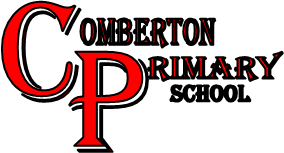 Borrington RoadKidderminsterWorcestershireDY10 3EDTelephone 01562 754704Email: office@comberton.worcs.sch.ukwww.combertonprimary.comSchool: Comberton Primary SchoolPost:  Year 5 Intervention/PPA teacherRequired from: 1st January 2022 (to cover sickness absence) Contract: Full time, Fixed Term (initially for one term)The starting salary will be in respect of: Main ScaleWe are seeking to appoint a highly motivated Intervention/PPA teacher who is able to provide high quality learning and teaching. The post will involve leading a daily intervention group in English and Maths for Year 5 pupils as well as whole class teaching in our Key Stage Two classes (PPA cover in Years 4 and 5). The successful candidate will:Demonstrate highly effective classroom practice including detailed knowledge of the curriculum.Contribute to raising standards and believe that every child should have the opportunity to reach their true potential.Be committed to the safety and wellbeing of all pupils.Have excellent interpersonal, communication and time management skills.Ensure high standards of classroom management and organisation.
We offer eager children and a warm welcoming school community, good professional development opportunities and very supportive colleagues. Visits to school: Visits to the school are warmly welcomed.  To arrange a visit please contact the school on (01562) 754704 or by email office@comberton.worcs.sch.uk. Closing date for applications: Friday 26th November at 12.00pmInterview date: TBCApplication form, job description and personal specification can be obtained from the school or via our website: www.combertonprimary.comSafeguarding Recruitment StatementComberton Primary School is committed to safeguarding and promoting the welfare of children and young people and expects all staff and volunteers to share this commitment.The school values diversity and has an equalities policy to ensure that all applicants are treated fairly and that they are appointed solely on their suitability for the post, irrespective of race, gender, disability, sexuality or age.In accordance with the Safer Recruitment guidance produced for schools in England, applications will only be accepted by using the school application form. CVs will not be accepted. This post will be subject to an enhanced DBS check.